UGANKERdeča, črno pikasta gospodična, med hroščki najlepša, najbolj mična.Gospodična zelena, na robu bazena,
je športnica prava, ki najboljše v prsnem slogu plava.
Beli cvetovi krasijo drevesa,
rdeči plodovi pa tvoja ušesa.
Bela brada in dva roga,
štiri noge, na kmetiji je doma.Včasih je črn, včasih je bel,
kdor ni presit, ga je zmeraj vesel.Na zunaj okrogla in ne čisto gladka,
pod kožo pa zdrava, sončna in sladka.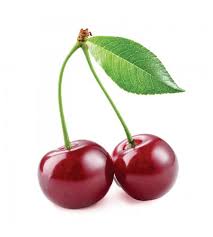 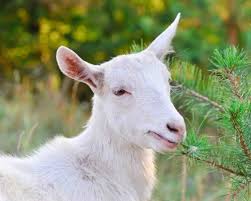 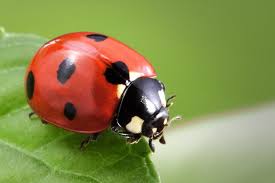 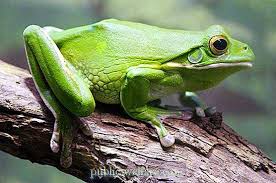 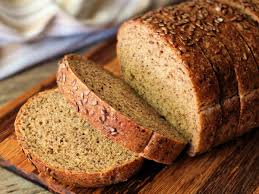 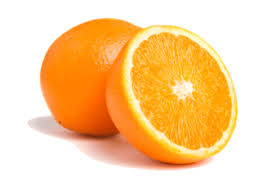 